О внесении изменений в постановлениеадминистрации муниципального образованияСоль-Илецкий городской округ Оренбургскойобласти от 01.10.2020 № 3350-п «Об утвержденииПоложения о проекте «Школьный бюджет»	 В соответствии со статьями 12, 132 Конституции Российской Федерации, Федеральным законом от 06.10.2003 № 131-ФЗ «Об общих принципах организации местного самоуправления в Российской Федерации», статьей 9 Бюджетного кодекса Российской Федерации, руководствуясь статьями 3, 28, 30, ч. 4 ст. 37  Устава муниципального образования Соль-Илецкий городской округ Оренбургской области, с целью вовлечения детей старшего школьного возраста в реализацию общественно-значимых проектов, постановляю:	1. Внести в постановление администрации муниципального образования Соль-Илецкий городской округ Оренбургской области от 01.10.2020 № 3350-п «Об утверждении Положения о проекте «Школьный бюджет» следующие изменения:	1.1. пункт 2 постановления изложить в новой редакции:	«2. Контроль за исполнением настоящего постановления возложить на заместителя главы администрации городского округа по экономике, бюджетным отношениям и инвестиционной политике Н.Н. Сахацкого.»;	1.2. Пункт 1.2.3 приложения к постановлению изложить в новой редакции:	«1.2.3. Общественно значимый проект – проект по созданию, капитальному ремонту, текущему ремонту, техническому перевооружению объектов инфраструктуры и (или) предусматривающий приобретение товаров (работ, услуг) в целях реализации Проекта, в том числе их материально-технического оснащения, направленный на повышение качества жизни населения, а так же на реализацию новых идей по обустройству школьной инфраструктуры и вовлечение старшеклассников в решение вопросов, касающихся улучшения образовательного процесса (далее – проектное предложение).».	2. Контроль за исполнением настоящего постановления возложить на заместителя главы администрации городского округа по экономике, бюджетным отношениям и инвестиционной политике Н.Н. Сахацкого.	3. Постановление вступает в силу после его официального опубликования на правовом портале муниципального образования Соль-Илецкий городской округ Оренбургской области» в сети «Интернет» pravo-soliletsk.ru.Глава муниципального образования Соль-Илецкий городской округ                                                  В.И. ДубровинРазослано: в дело, прокуратуре района, финансовому управлению, управлению образования.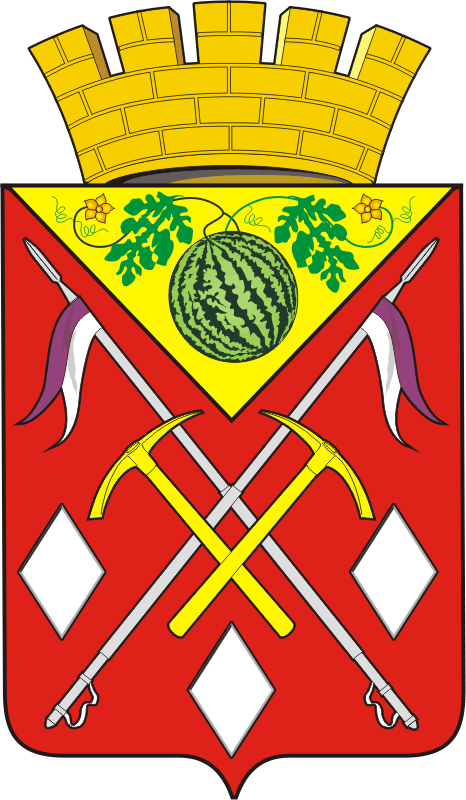 АДМИНИСТРАЦИЯМУНИЦИПАЛЬНОГООБРАЗОВАНИЯСОЛЬ-ИЛЕЦКИЙГОРОДСКОЙ ОКРУГОРЕНБУРГСКОЙ ОБЛАСТИПОСТАНОВЛЕНИЕ31.05.2023 № 1177-п